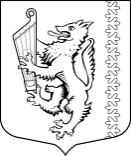 МУНИЦИПАЛЬНОЕ ОБРАЗОВАНИЕ«РОЩИНСКОЕ ГОРОДСКОЕ ПОСЕЛЕНИЕ»ВЫБОРГСКОГО РАЙОНА ЛЕНИНГРАДСКОЙ ОБЛАСТИП О С Т А Н О В Л Е Н И Е29.09. 2021 г                                          № 6О поощрении за счет иного межбюджетного трансферта из бюджета муниципального образования  «Выборгский район» Ленинградской области бюджету муниципального образования «Рощинское городское поселение» Выборгского района Ленинградской области на цели поощрения муниципальной управленческой команды  в 2021году. В соответствии с Постановлением Правительства Российской Федерации от 08.06.2021г. № 873 «О поощрении субъектов Российской Федерации за достижение значений (уровней) показателей для оценки эффективности деятельности высших должностных лиц (руководителей высших исполнительных  органов государственной власти) субъектов Российской Федерации и деятельности органов исполнительной власти субъектов Российской Федерации в 2021 году», постановлением Губернатора Ленинградской области от 29.07.2021 № 67-пг, постановлением Правительства Ленинградской области от 06.08.2021 № 509, в целях поощрения муниципальной управленческой команды муниципального образования «Рощинское городское поселение» Выборгского района Ленинградской области, ПОСТАНОВЛЯЕТ:Утвердить Порядок поощрения муниципальной управленческой команды  муниципального образования «Рощинское городское поселение» Выборгского района Ленинградской области в 2021 году за счет иного межбюджетного трансферта из  бюджета муниципального образования  «Выборгский район» Ленинградской области  бюджету муниципального образования «Рощинское городское поселение» Выборгского района Ленинградской области, согласно приложению 1.Предоставить  до 1 декабря 2021 года в администрацию муниципального образования «Выборгский район» Ленинградской области отчет о расходовании выделенных средств с целью поощрения муниципальной управленческой команды.Расходы произвести в пределах средств иного межбюджетного трансферта, предоставляемого из бюджета муниципального образования  «Выборгский район» Ленинградской области  бюджету муниципального образования  «Рощинское городское поселение» Выборгского района Ленинградской области на цели поощрения муниципальной управленческой команды в 2021 году.Контроль за исполнением постановления оставляю за собой.  Глава муниципального образования 		                       Н.А. БелоуськоУТВЕРЖДЕНОПостановлением Главымуниципального образования«Рощинское  городское поселение» Выборгского района Ленинградской областиот 21.09.2021 года № 6(приложение)ПОРЯДОКпоощрения муниципальной управленческой команды муниципального образования «Рощинское городское поселение» Выборгского района Ленинградской области за счет иного межбюджетного трансферта из  бюджета муниципального образования  «Выборгский район» Ленинградской области бюджету муниципального образования «Рощинское городское поселение» Выборгского района Ленинградской области в 2021году1. Настоящий Порядок поощрения муниципальной управленческой команды администрации муниципального образования «Рощинское городское поселение» Выборгского района Ленинградской области за счет иного межбюджетного трансферта из бюджета муниципального образования  «Выборгский район» Ленинградской области бюджету муниципального образования «Рощинское городское поселение» Выборгского района  Ленинградской области (далее – Порядок) разработан в соответствии с: постановлением Губернатора Ленинградской области от 29.07.2021 № 67-пг;постановлением Правительства Ленинградской области от 06.08.2021 № 509;         решение совета депутатов муниципального образования «Выборгский район» Ленинградской области № 128 от 28.09.2021года «Об утверждении Порядка предоставления и распределения иных межбюджетных трансфертов в 2021 году из бюджета муниципального образования «Выборгский район» Ленинградской области бюджетам муниципальных образований городских и сельских поселений Выборгского района  Ленинградской области на цели поощрения муниципальных управленческих команд»;         решением совета депутатов муниципального образования «Рощинское городское поселение» Выборгского района Ленинградской области № 31 от 25.12.2019 года «Об утверждении Положения об оплате труда депутатов, выборных должностных лиц местного самоуправления муниципального образования «Рощинское городское поселение» Выборгского района Ленинградской области, осуществляющих свои полномочия на постоянной основе (с изменениями) (далее - решение совета депутатов № 31).Порядок устанавливает правила осуществления поощрения за счет иного межбюджетного трансферта из бюджета муниципального образования  «Выборгский район»  Ленинградской области бюджету муниципального образования «Рощинское городское поселение» Выборгского района Ленинградской области следующих лиц:главы муниципального образования, по состоянию на последний рабочий день 2020 года (далее по тексту настоящего Постановления и приложения к нему – отчетный год) замещавшего муниципальные должности (должности муниципальной службы) в органах местного самоуправления муниципального образования «Рощинское городское поселение» Выборгского района Ленинградской области, который на момент выплаты должен замещать муниципальную должность главы муниципального образования;При этом вышеуказанные лица муниципальной управленческой команды должны находиться в штате  на дату доведения бюджетных ассигнований (01 октября 2021 года) на осуществление поощрения муниципальной управленческой команды за счет иного межбюджетного трансферта из бюджета муниципального образования «Выборгский район» Ленинградской области  бюджету муниципального образования «Рощинское городское поселение» Выборгского района Ленинградской области (далее – дата выплаты).	3. Выплата, предусмотренная настоящим Порядком, за счет иного межбюджетного трансферта осуществляется в качестве предоставления иных выплат, планирование фонда оплаты труда на которые  в соответствии с положениями статьи 3 Положения об оплате труда депутатов, выборных должностных лиц местного самоуправления муниципального образования «Рощинское городское поселение» Выборгского района Ленинградской области, замещающих муниципальные должности», утвержденное решением совета депутатов № 31,  осуществляется сверх средств, предусмотренных статьей 3 Положения об оплате труда депутатов, выборных должностных лиц местного самоуправления муниципального образования «Рощинское городское поселение» Выборгского района Ленинградской области, замещающих муниципальные должности, утвержденное решением совета депутатов № 31. При этом страховые взносы на указанные выплаты осуществляются за счет средств бюджета муниципального образования «Рощинское городское поселение» Выборгского района Ленинградской области. 4. Выплаты имеют единовременный характер и включаются в расчет средней заработной платы и других денежных выплат в соответствии с действующим законодательством.5. Размер выплат составляет не более двух должностных окладов главы муниципального образования «Рощинское городское поселение» Выборгского района Ленинградской области, по состоянию на дату выплаты текущего года.